COMUNICATO STAMPAProgramma Festa della Liberazione 2020I contenuti del programma (in streaming e scaricabili dai siti degli enti organizzatori):PERCHÉ IL 25 APRILE Perché il 25 aprile? │ Le donne nella Liberazione di Torinocon Barbara Berruti, vicedirettore Istituto Storico della ResistenzaA cura di Istituto Storico della Resistenza Giorgio Agosti (Istoreto)Perché il 25 aprile?con Alessandro Barbero, storico e scrittoreA cura del Polo del ‘900 Perché il 25 aprile? │ 25 aprile... ricominciamocon Giovanni De Luna, professore di Storia contemporaneaA cura di Istoreto e Università Degli Studi di TorinoPerché il 25 aprile?Con Cleofe Filippi, presidente Paesaggi della MemoriaA cura di Paesaggi della MemoriaPerché il 25 aprile?Con Mirco Carrattieri, Direttore Generale dell'Istituto Nazionale Ferruccio ParriA cura di Istituto Nazionale Ferruccio ParriPerché il 25 aprile? │ Cosa ci ha insegnato la ResistenzaCon Carlo Greppi, storico e scrittoreA cura di Istoreto e Istituto nazionale Ferruccio ParriMUSICHE DELLA RESISTENZAMusiche della Resistenza │Festa d'aprilea cura di Primule rosseMusiche della Resistenza │ Oltre il ponte a cura di Primule rosseMusiche della Resistenza │ Io ero Sandokana cura di Primule rosseMusiche della Resistenza │Jazz della Liberazionea cura di Archivio Nazionale Cinematografico della Resistenza (ANCR), Istoreto e Museo diffuso della ResistenzaMusiche della Resistenza │ Oltre il pontea cura di ANCRMusiche della Resistenza │ Oh tu Germania che sei la più fortea cura di ANCRMusiche della Resistenza │La canzone di Paraloupa cura di Fondazione Nuto RevelliMusiche della Resistenza │La storia siamo noia cura di Tangram TeatroMusiche della Resistenza │Dalle belle cittàa cura di ATIDMusiche della Resistenza │Il disertore, Boris Viana cura di liberipensatori Paul ValeryMusiche della Resistenza │Registrazione del 24 aprile dal cortile di Palazzo civicoa cura di Banda Polizia Municipale TorinoMusiche della Resistenza │Brani tratti dal film Materiale resistente con Davide Ferrario e Guido Chiesaa cura di RossofuocoVOCI, RACCONTI E STORIA SULLA RESISTENZA E LA LIBERAZIONEVoci, racconti e storie │ Messaggio della Resistenza contro neofascismo e corona virusCon Bruno Segre, presidente della Sezione di Torino dell'ANPPIA e presidente del Comitato di Coordinamento delle Associazioni della Resistenza di TorinoA cura ANPPIAVoci, racconti e storie │Franco Antonicelli. La voce della LiberazioneCon Diego Guzzi, vicepresidente Unione culturale “Franco Antonicelli”A cura di Unione culturale “Franco Antonicelli”Voci, racconti e storie │Lezione recitata su Franco AntonicelliCon Marco Gobetti, drammaturgo, attore registaVoci, racconti e storie │Tina AnselmiCon Marcella Filippa, direttrice della Fondazione Vera NocentiniA cura di Fondazione Vera NocentiniVoci, racconti e storie │25 aprile: La Liberazione oltre la crisiCon Davide Conti, storico e consulente dell’archivio storico del SenatoA cura ANPIVoci, racconti e storie │5 aprile 1944: Omaggio al Sacrario del MartinettoCon Maria Grazia Sestero, Presidenza ANPI sez. Torino San Donato “Martiri del Martinetto”A cura ANPIVoci, racconti e storie │Intervento su Sandro PertiniCon Alberto Milesi, direttore artistico Borgate dal vivoA cura di Borgate dal vivoVoci, racconti e storie │La Resistenza al tempo del coronavirus	Con Antonio Caputo, Presidente FIAP Piemonte	A cura di FIAPVoci, racconti e storie │"Anni di Torino, anni di Parigi" e alcune pagine autobiografiche, di Aldo GarosciCon Mariolina Bertini, docente e critica letterariaA cura di Istituto SalveminiVoci, racconti e storie | L'unità europea obiettivo comune dei movimenti di resistenza al nazifascismoCon Lucio Levi, Presidente del CESI e Direttore del "The Federalist Debate"A cura di Centro Einstein di Studi Internazionali (CESI)Voci, racconti e storie │Il ruolo dei Cattolici democratici nella lotta di LiberazioneCon Luca Rolandi, ricercatore in storia sociale e religiosaA cura di Fondazione Donat-CattinVoci, racconti e storie │La partecipazione militare alla Resistenza italiana	Con Franco Cravarezza e Gianni OlivaA cura di Assoarma TorinoVoci, racconti e storie │Andrea Tomasetto intervista Don Sebastiano Galletto A cura di Centro Studi Giorgio CattiVoci, racconti e storie │con Felice Tagliente, Presidente Museo del carcere Le NuoveA cura di Museo del carcere Le NuoveVoci, racconti e storie │Valenza, un 25 aprile particolareCon Daniele Borioli, Presidente dell'associazione Memoria della BenedictaA cura di Associazione Memoria della BenedictaVoci, racconti e storie │25 aprile memoria vivaCon Roberto Mastroianni, presidente del Museo Diffuso della ResistenzaA cura di Museo Diffuso della ResistenzaVoci, racconti e storie │Con Walter Crivellin, presidente Centro Studi Giorgio Catti A cura di Centro Studi Giorgio CattiIMMAGINI DELLA RESISTENZAImmagini della resistenza │Pillole sulla LiberazioneCon Giovanni De Luna, storico e docente di Storia ContemporaneaA cura di Istituto piemontese per la storia della Resistenza e della società contemporanea "Giorgio Agosti"Immagini della resistenza │ L’occupazione delle fabbriche, filmato storicoA cura di Archivio nazionale cinematografico della ResistenzaImmagini della resistenza │ Aldo dice 26X1, filmato storicoA cura di Archivio nazionale cinematografico della ResistenzaImmagini della resistenza │Arrivano i partigiani, filmato storicoA cura di Archivio nazionale cinematografico della ResistenzaImmagini della resistenza │La battaglia di Torino, filmato storicoA cura di Archivio nazionale cinematografico della ResistenzaImmagini della resistenza │Torino e le donne della Resistenza, filmato storicoA cura di Archivio Storico della Città di TorinoImmagini della resistenza │La lotta di Liberazione a Torino, percorso virtuale guidato al Cimitero monumentaleCon Federica Tamarrazio, storica dell’arte e presidente Associazione PentesileaA cura di AFC Torino e Associazione PentesileaImmagini della resistenza │Aiace sul sofàrassegna cinematografica online su www.aiacetorino.ita cura di Aiace TorinoLETTURE E VOCI RESISTENTILetture e voci resistenti │ Reading da "Una questione privata" di Beppe Fenogliocon Anna Abate A cura di Fondazione Nocentini, in collaborazione con Istoreto e Fondazione GoriaLetture e voci resistenti │Reading dal capitolo "I fratelli" da "Dalla Sirte a casa mia"con Walter Revello, attore, autore, registaA cura di Fondazione Nocentini, in collaborazione con Istoreto e Fondazione GoriaLetture e voci resistenti │Reading da "L'Agnese va a morire" di Renata Viganò.con Anna AbateA cura di Fondazione Nocentini, in collaborazione con Istoreto e Fondazione GoriaLetture e voci resistenti │ Reading da "I piccoli maestri" di Luigi Menenghellocon Anna AbateA cura di Fondazione Nocentini, in collaborazione con Istoreto e Fondazione GoriaLetture e voci resistenti │ Reading da "Uomini e no" di Elio Vittorinicon Walter Revello, attore, autore, registaA cura di Fondazione Nocentini, in collaborazione con Istoreto e Fondazione GoriaLetture e voci resistenti │Reading da Lettera di Giaime a Luigi Pintor, 28 novembre 1943con Stefano Grossi, regista e sceneggiatoreA cura di Centro studi Sereno RegisLetture e voci resistenti │I Piccoli maestricon Gabriele Vacis, regista teatrale, drammaturgo, docente, documentarista e sceneggiatore A cura di Scuola per attori Teatro StabileLetture e voci resistenti │ Reading da Primo Levi, dal capitolo "Oro" del Sistema periodicoCon Roberta Fornier, attriceA cura di Centro Internazionale di studi Primo LeviLetture e voci resistenti │Lettura da Zanzotto - Verso il 25 aprile da Idiomacon Valter Malosti, direttore Fondazione Teatro Piemonte Europa di Torinoa cura di TPE - Teatro Piemonte EuropaLEZIONI DAL PASSATO PER LE SFIDE DEL PRESENTELezioni dal passato per le sfide del presente Con Gustavo ZagrebelskyLezioni dal passato per le sfide del presente│Un 25 aprile, dopo 75 anni, in tempi di emergenzaCon Luciano Boccalatte, direttore Istituto piemontese per la storia della Resistenza e della società contemporanea "Giorgio AgostiA cura di Istituto piemontese per la storia della Resistenza e della società contemporanea "Giorgio AgostiLezioni dal passato per le sfide del presente │La cassetta degli attrezzi di Antonio GramsciCon Angelo d'Orsi, storicoA cura di Fondazione Istituto piemontese A. GramsciLezioni dal passato per le sfide del presente │ Resistenza esistenziale di donne europeeCon Marcella Fillippa, direttrice Fondazione Vera NocentiniA cura di Fondazione Vera NocentiniPILLOLE RESISTENTIPillole resistentiCon Natalia ElinoiuA cura di Federazione delle Associazioni Romene e Moldave del PiemontePillole resistentiCon Alessandro Baricco, scrittoreA cura di Città di TorinoPillole resistenti │ Piccole storie di casa miaCon Guido Quarzo, scrittorePillole resistenti │I granai di vita e paceCon Murat Cinar, giornalistaPillole Resistenti │ Reading "Angelus Novus" di Walter BenjaminCon Nicola La Gioia, scrittoreA cura di Città di TorinoPillole resistentiCon Stefania Bertola, scrittriceA cura di Città di TorinoPillole Resistenti │ Libertà è responsabilitàCon Elena Lowenthal, direttrice Circolo dei LettoriA cura di Circolo dei LettoriPillole resistenti│ La punta dell'icebergCon Eugenio in via di gioiaPillole resistenti │Lettura dell'epigrafe al comandante Kesserling di Piero CalamandreiCon Lia Tomatis, attriceA cura di Onda LarsenPillole resistenti │NinnanannaCon Irene Dionisio, regista e sceneggiatricePillole resistenti │ L'estate della paceCon Raffaella Romagnolo, scrittricePillole resistenti │ Bella ciaoCon Mimmo Colopresti, regista, sceneggiatore e attore cinematograficoPillole resistenti │Se il 25 aprile non fosse mai avvenutocon Silvia Casolaria cura di MufantPillole resistenti │Dal film Materiale resistentecon Germano Nicolini a cura di RossofuocoPillole resistenti │Dal film Materiale resistenteMauMaua cura di RossofuocoPillole Resistenti │Valori simbolici del mio 25 aprile	con Giovanni Tesio, scrittore e critico letterarioPillole Resistenti │Abbiamo bisogno di tutta la vostra intelligenza	con Alda Noka	a cura di Circolo Culturale Arci Antonio BanfoPillole Resistenti │#25aprilesempre	a cura di Museo Arte UrbanaPillole Resistenti │Storie di resilienza e resistenza nella crisi di oggi	Artindossa in tour quartiere Campidoglio a cura di Museo Arte UrbanaPillole Resistenti │Memoria di Resistenzacon Gisella Bein, attrice		a cura di Assemblea TeatroPillole Resistenti │Testimoni di pace - Andrè Trocmè	con Allievi Liceo coreutico Germana Erba di Torino	a cura di Centro studi Sereno RegisPillole Resistenti │Hold On	a cura di LabPerm APS di CastaldoPillole Resistenti │ Liberi da, liberi di	con Viren Beltramo e Savino Genovese	a cura di Compagnia Genovese BeltramoPillole Resistenti │Letture da “Il mestiere di vivere” di Cesare Pavesecon Paolo Oricco, attore		a cura di Marcido Marcidorjs e Famosa MimosaPillole Resistenti │L'accento sulla parola Libertà	con Guido Castiglia, direttore artistico di Nonsoloteatroa cura di Unoteatro	Pillole Resistenti │Libertàcon Silvano Antonelli, direttore artistico della Compagnia Teatrale Stilemaa cura di Unoteatro	Pillole Resistenti │Io sono libero di	a cura di Casa FoolsPillole Resistenti │Dialogo di un fante con il suo fucilecon Oliviero Corbetta	a cura di liberipensatori Paul ValeryPillole Resistenti │Lettura da "Odio gli indifferenti" di Antonio Gramscia cura di Onda TeatroPillole Resistenti │Versi di Resistenzacon Il piccolo teatro d'arte, Compagnia controscenaa cura di Circoscrizione 5	Pillole Resistenti │celebrazioni virtualia cura di Associazione Culturale LiberamenteUnicoPillole Resistenti │19 mascherinecon Gabriele Boccaccini	a cura di Stalker TeatroPillole Resistenti │ La strage del panino e della melacon Davide Barbato	a cura di Play with FoodPillole Resistenti │ Reading tratto da "Vecchio al ponte" di E. Hemingwaycon Alessandro Perissinotto, scrittorePillole Resistenti │Francesco e i partigiani	con Riccardo Gili, direttore artistico Associazione Compagni di viaggioa cura di Associazione Compagni di viaggioPillole Resistenti │25 Aprile R-Esistiamoa cura di Il Mulino di Amleto Pillole Resistenti con Michela Cescon, attricea cura di Teatro di Dioniso LA LIBERAZIONE A TORINOLa Liberazione a Torino│Pillole sui luoghi della rete del MuseoConceria Fiorio, Pian del Lot, Piazza Castello, Sacrario del Martinettoa cura di Museo diffuso della ResistenzaLa Liberazione a Torino│Introduzione sulla Staffetta della Memoria 	a cura di Luciano Boccalatte, Museo diffuso della Resistenza, Istoreto, Rete Italiana di Cultura PopolareLa Liberazione a Torino│La staffetta della memoriaI biglietti Olivettia cura di Museo diffuso della Resistenza, Istoreto, Rete Italiana di Cultura PopolareLa Liberazione a Torino│La staffetta della memoriaIl rompigomme	a cura di Museo diffuso della Resistenza, Istoreto, Rete Italiana di Cultura PopolareLa Liberazione a Torino│La staffetta della memoriaIn montagna	a cura di Museo diffuso della Resistenza, Istoreto, Rete Italiana di Cultura PopolareLa Liberazione a Torino│La staffetta della memoriaLa fotografia	a cura di Museo diffuso della Resistenza, Istoreto, Rete Italiana di Cultura PopolareLa Liberazione a Torinocon Claudio Cerrato, presidente della Circoscrizione 4 a cura di Circoscrizione 4LA RESISTENZA IN PIEMONTELa Resistenza in Piemonte│Benedicta 1944. La più grande strage di partigiani combattenti della Resistenza italiana	con Daniele Borioli, presidente dell'Associazione Memoria della Benedicta	a cura di Associazione memoria BenedictaLa Resistenza in Piemonte│Benedicta - Pasqua di sangue del 1944con Gian Piero Alloisoa cura di ATIDLa Resistenza in Piemonte│Resistenze - Quelli di Paraloup. Estratto "La mia Paraloup - Giorgio Bocca, partigiano della banda Italia Liberaa cura di Fondazione Nuto RevelliLa Resistenza in Piemonte│Passato e presente della Resistenzaa cura di Comitato Resistenza Col del LysLa Resistenza in Piemonte│Una valle in guerra, foto di gruppo in Val Chisonea cura di IstoretoLa Resistenza in Piemonte│Piemonte Memoria, I partigiani nelle valli del Torinese La resistenza delle donne, Agire in montagna, 	Alla sera si cantava, Stampa clandestina	a cura di Consiglio Regionale del PiemonteLa Resistenza in Piemonte│Le giornate della liberazione di Torino nell'aprile 1945a cura di Consiglio Regionale del PiemonteLa Resistenza in Piemonte│Per i caduti della Liberazione - Commemorazione al Sestrière	a cura di Consiglio Regionale del PiemonteLa Resistenza in Piemonte│Una valle in guerra, foto di gruppo in Val Chisone	a cura di Consiglio Regionale del PiemonteLa Resistenza in Piemonte│La testimonianza di Marisa Ombraa cura di Consiglio Regionale del PiemonteLa Resistenza in Piemonte│Piemonte Memoria n. 1 - Ricordi di guerra. Dino Sanlorenzo e Anna Maria Vietti		a cura di Consiglio Regionale del PiemonteLa Resistenza in Piemonte│Memoria raccontata. Sorella Cibrario, crocerossina durante la guerra	a cura di Consiglio Regionale del PiemonteLa Resistenza in Piemontecon Marco Marocco	a cura di Città Metropolitana di TorinoLa Resistenza in Piemonte│25 Aprile: intervista a Amalia Neirotti, Presidentessa Comitato Col del Lysa cura di Comitato Resistenza Col del LysLa Resistenza in Piemonte│25 Aprile: intervista a Marco Sguayzer	a cura di Sentieri ResistentiLa Resistenza in Piemonte │25 Aprile: intervista a Massimo Carcionea cura di Città Metropolitana di TorinoLa Resistenza in Piemonte│25 Aprile: intervista a Silvio Varetto, Sindaco di Alpettea cura di Comune di AlpetteAltre iniziative e materiali online sul sito del Polo del ‘900Proiezioni Mymovies Live della Cineteca della Resistenzaa cura di ANCRVideorecensioni libri	a cura di Centro Studi Piero GobettiDonne e cittadinanza/Dentro l'emergenza		a cura di IstoretoTorino cambia pelle a cura di Rete italiana cultura popolareRadiodramma La liberazione è una corsaa cura di Rete italiana cultura popolareMaria Grazia Sestero, Eccidio di Pian del Lot a cura di ANPILa Benedicta - Pasqua di sangue del 1944 #iorestoacasa pt. 1	a cura di ATIDLa Benedicta - Pasqua di sangue del 1944 #iorestoacasa pt. 2	 a cura di ATIDParaloup - breve storia di un ritorno a cura di Fondazione Nuto Revelli Enzo Rizzo (regista) - film “Pompeo Colajanni, il Comandante Barbato”  a cura di ANPPIAPAROLE RESISTENTI: pranzo e racconto corale del 25 aprile	a cura di Case del QuartiereIl Polo del ‘900 è sostenuto da:	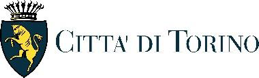 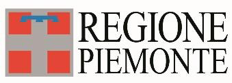 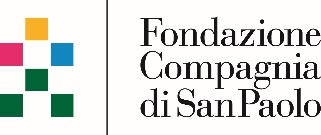 